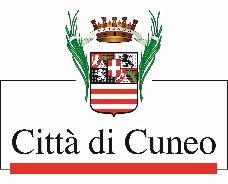 MODULO RICHIESTA PATROCINIODA INOLTRARE ALMENO 30 GIORNI PRIMA RISPETTO ALLA DATA DELL’INIZIATIVAAl Signor SINDACO del Comune di Cuneo Via Roma n. 28 12100 - CUNEO IL/LA SOTTOSCRITTO/A_ NATO/A A _ IL _ CODICE FISCALE _RECAPITO TELEFONICO:_ CELL _MAIL _RESIDENTE A __PROV. _VIA/PIAZZA _N° _ CAP _IN QUALITÀ DI (Presidente/Legale Rappresentante, altro) _DI (Associazione, Istituzione, Ente,...)_ CODICE FISCALE _ P.IVA _CON SEDE IN _VIA/PIAZZA _ N° _ CAP _RECAPITO TELEFONICO:_ CELL _MAIL _PEC _SITO WEB _PAGINA FACEBOOK _ RIVOLGE ISTANZA PER LA CONCESSIONE DEL PATROCINIO COMUNALEPER L’INIZIATIVA _                                                                                            (Titolo)   BREVE DESCRIZIONE ____CHE SI SVOLGERÀ IL GIORNO _oppure NEL PERIODO DAL _AL _LUOGO/LUOGHI _REFERENTE PER L’ORGANIZZAZIONE DELL’INIZIATIVA (se diverso/a dal/dalla richiedente):_                                                                                       (Cognome e Nome)   RECAPITO TELEFONICO _ CELL _MAIL _DICHIARACHE L’INIZIATIVA È: senza scopo di lucro pubblica, con accesso libero o prenotazione aperta alla generalità dei cittadini “accessibile” a tutti in quanto prevista in luogo privo di barriere architettoniche garantisce la libera espressione delle opinionidi aver preso visione e di attenersi alle indicazioni contenute nel Regolamento approvato dal Consiglio comunale con deliberazione n.158 in data 20 dicembre 2005 e nel relativo Allegato “A” di seguito riportato:Agevolazioni regolamentari spettanti agli organizzatori di manifestazioni che hanno ottenuto il patrocinio della Città di CuneoSale comunali: concessione a tariffa ridotta al 50%.[Regolamento per la concessione temporanea di sale comunali - Approvato con deliberazione del Consiglio comunale n. 148 del 28 ottobre 2003].Materiale comunale: concessione a tariffa ridotta al 50%.[Regolamento per la concessione temporanea di attrezzature comunali destinate allo svolgimento di spettacoli, manifestazioni ed iniziative in genere – Approvato con delibera del Consiglio Comunale n. 70 del 29 maggio 2001, modificata con delibera n. 92 del 26 giugno 2001]Pagamento del Canone patrimoniale di concessione, autorizzazione o esposizione pubblicitaria (occupazione suolo pubblico): esenzione dal pagamento del canone ad eccezione della porzione con destinazione “commerciale/pubblicitaria”.[Vigente regolamento]Diritti di affissione e pubblicità: per la particolare natura della tassazione, si consiglia di contattare l’ufficio Tributi [0171.444.314 – 444.315 – 444.326]Pubblicizzazione del patrocinioLa concessione del patrocinio comporta l’onere in capo al richiedente di esporre — in massima evidenza — su tutto il materiale promozionale dell’iniziativa lo stemma e il nome del Comune di Cuneo e la dicitura «con il patrocinio del Comune di Cuneo».La bozza di tutto il materiale promozionale deve essere preventivamente concordata con l'Ufficio Stampa del Comune.L’utilizzo improprio del logo del Comune comporta la revoca del patrocinio e di ogni eventuale agevolazione.[Art. 7 del Regolamento per la concessione del patrocinio comunale – Approvato con delibera del Consiglio Comunale n. 158 del 20 dicembre 2005]ResponsabilitàLa concessione del patrocinio non coinvolge il Comune in alcuna forma di responsabilità connessa con l’evento patrocinato, né nei riguardi degli organizzatori, né nei riguardi del pubblico, né nei confronti di terzi.[Art. 10 del Regolamento per la concessione del patrocinio comunale – Approvato con delibera del Consiglio Comunale n. 158 del 20 dicembre 2005]AutorizzazioniLa concessione del patrocinio da parte del Comune non sostituisce eventuali autorizzazioni, concessioni o nulla osta richiesti per la realizzazione della manifestazione.Il soggetto organizzatore dovrà pertanto dotarsi, a propria cura e spese, di tutte le necessarie autorizzazioni, licenze, e permessi che la normativa al momento vigente contempla.[Art. 11 del Regolamento per la concessione del patrocinio comunale – Approvato con delibera del Consiglio Comunale n. 158 del 20 dicembre 2005]DATA_                                                     _                                                                                                                                                                          (Firma)ALLEGATO:relazione sull’iniziativa contenente la descrizione, il programma dettagliato, gli obiettivi e le motivazioni.INFORMATIVA PRIVACY Ai sensi dell’art. 13 del Regolamento (UE) 2016/679 (GDPR), recante disposizioni a tutela delle persone e di altri soggetti relativamente al trattamento dei dati personali, si informa che i dati personali forniti saranno trattati nel rispetto della normativa richiamata e degli obblighi di riservatezza cui è tenuto il Comune di Cuneo. L’informativa specifica inerente il trattamento dei suoi dati riguardo al presente procedimento può essere visonata sul sito internet alla pagina www.comune.cuneo.it/privacy dove sono presenti i link alle varie attività.DATA_                                                     _                                                                                                                                                                          (Firma)